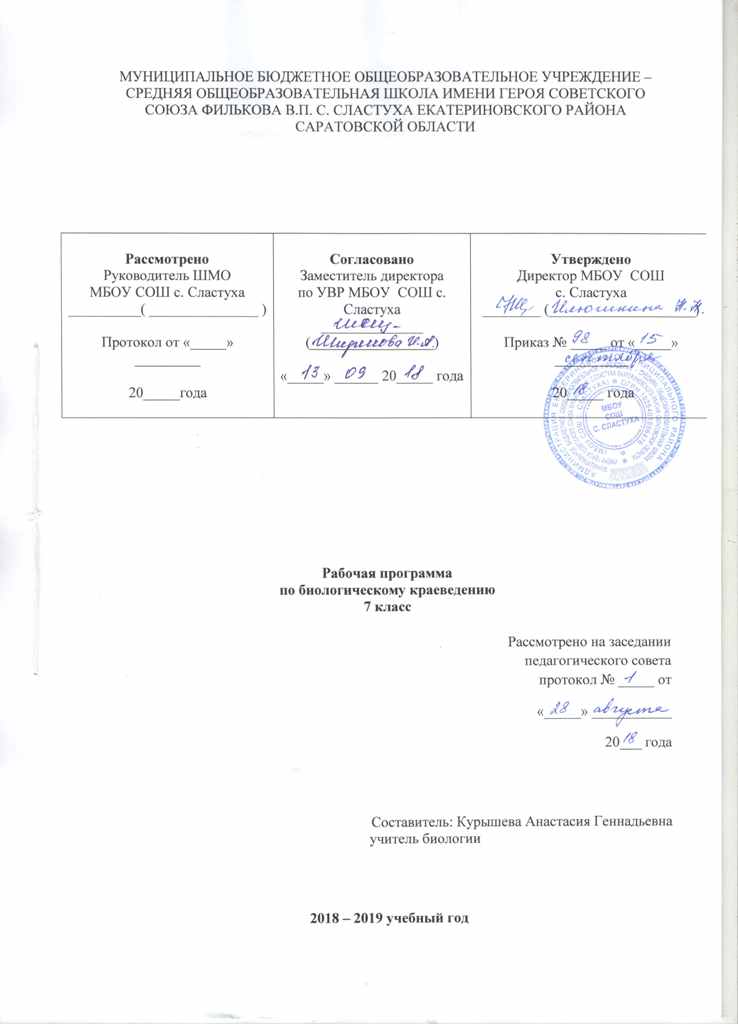 Содержание Пояснительная записка……………………………………………………………..стрТематическое планирование………………………………………………………..стрКалендарно-тематическое планирование……………………………………….....стрОписание учебно-методического комплекса……………………………………...стрПояснительная запискаРабочая программа по краеведению для основной школы составлена на основе: Фундаментального ядра содержания общего образования и в соответствии с Государственным стандартом общего образования (приказ Министерства образования и науки Российской Федерации от 17.12.2010 г. № 1897);Федерального Закона от 29 декабря 2012 года, №273 (Федеральный закон  «Об образовании в РФ»);Постановления Главного Государственного санитарного врача Российской Федерации «Об утверждении СанПин 2.4.2821-10 «Санитарно-эпидемиологические требования к условиям и организации обучения в общеобразовательных учреждениях» от 29.12.2010 №189; Приказа Минобрнауки России от 31.03.2014 № 253 «Об утверждении федерального перечня учебников, рекомендуемых к использованию при реализации имеющих государственную аккредитацию образовательных программ начального общего, основного общего, среднего общего образования»Планируемые результаты изучения курса краеведенияПо окончанию 7 класса обучающийся научится: называть основные типичные виды растений, грибов, животных своей местности;объяснять приспособление живых организмов к различным экологическим факторам и влияние экологических факторов на их жизнедеятельность;использовать составляющие исследовательской и проектной деятельности по изучению живых организмов (приводить доказательства, классифицировать, сравнивать, выявлять взаимосвязи);прогнозировать изменения в развитии природных сообществ под воздействием антропогенной нагрузки;ориентироваться в системе познавательных ценностей: оценивать информацию о живых организмах, получаемую из разных источников; последствия деятельности человека в природе.По окончанию 7 класса обучающийся получит возможность научиться: определять виды растений и животных с помощью школьного определителя;узнавать по внешнему виду распространённые сельскохозяйственные культуры нашей местности;приводить различные примеры природных сообществ и их видового состава;давать характеристику различным природным сообществам, взаимосвязям внутри сообщества, различным сезонным изменениям в жизни растений и животных;определять антропогенное влияние на природные сообщества, уровни жизненного состояния растений;применять полученные знания для изучения и улучшения экологической ситуации в своем посёлке, районе.Курс Биологическое краеведение в 7 классе изучается согласно программе основного общего образования.Биологическое краеведение проводится 1 час в неделю (34 часа в год)Биологическое краеведение: учеб. пособие для 7 кл. / Сост. В.Б. Сельцер, Л.П. Худякова, Н.В. Дмитриева, Р.Л. Сосновская. – Саратов: КИЦ «Саратовтелефильм» - «Добродея». 2010. – 96 с. (16 с. цв. вкл.)Тематическое планированиеЛабораторная работа – 1Практических работ – 3Экскурсия – 1Итоговая работа – 23. Календарно-тематическое планирование 4. Описание учебно-методического комплексаБиологическое краеведение: учеб. пособие для 7 кл. / Сост. В.Б. Сельцер, Л.П. Худякова, Н.В. Дмитриева, Р.Л. Сосновская. – Саратов: КИЦ «Саратовтелефильм» - «Добродея». 2010. – 96 с. (16 с. цв. вкл.) Дмитриева Н.В., Сосновская Л.Р. Биологическое краеведение: Рабочая тетрадь для 7 кл. – Саратов: КИЦ «Саратовтелефильм» - «Добродея». 2010. – 64 с. № п/пНазвание темы урокаКоличество часов1.Введение - Что изучает биологическое краеведение	22.Растительный мир - Флора Саратовской области23.Растительный мир -  Растительность Саратовской области84.Животный мир105.Живое прошлое Саратовского края66.Охрана природы6Итого:Итого:34№ п/пТемаКоличество часовКоличество часовДатаДатаКорректировка№ п/пТемаКоличество часовКоличество часовпланфактI четверть (8 часов)I четверть (8 часов)I четверть (8 часов)I четверть (8 часов)I четверть (8 часов)I четверть (8 часов)I четверть (8 часов)Раздел 1. Введение - Что изучает биологическое краеведение (2 часа)Раздел 1. Введение - Что изучает биологическое краеведение (2 часа)Раздел 1. Введение - Что изучает биологическое краеведение (2 часа)Раздел 1. Введение - Что изучает биологическое краеведение (2 часа)Раздел 1. Введение - Что изучает биологическое краеведение (2 часа)Раздел 1. Введение - Что изучает биологическое краеведение (2 часа)Раздел 1. Введение - Что изучает биологическое краеведение (2 часа)1.Введение - Что изучает биологическое краеведение1106.09.18.2.Экскурсия - «Природа родного края и методы ее исследования»1113.09.18Раздел 2. Растительный мир - Флора Саратовской области (2 часа)Раздел 2. Растительный мир - Флора Саратовской области (2 часа)Раздел 2. Растительный мир - Флора Саратовской области (2 часа)Раздел 2. Растительный мир - Флора Саратовской области (2 часа)Раздел 2. Растительный мир - Флора Саратовской области (2 часа)Раздел 2. Растительный мир - Флора Саратовской области (2 часа)Раздел 2. Растительный мир - Флора Саратовской области (2 часа)3.Флора Саратовской области1120.09.18.4.Практическая работа №1. «Составление сборника растений с. Сластуха»1127.09.18Раздел 3. Растительный мир -  Растительность Саратовской области (8 часов)Раздел 3. Растительный мир -  Растительность Саратовской области (8 часов)Раздел 3. Растительный мир -  Растительность Саратовской области (8 часов)Раздел 3. Растительный мир -  Растительность Саратовской области (8 часов)Раздел 3. Растительный мир -  Растительность Саратовской области (8 часов)Раздел 3. Растительный мир -  Растительность Саратовской области (8 часов)Раздел 3. Растительный мир -  Растительность Саратовской области (8 часов)5.Лесная растительность1104.10.18.6.Степная растительность. Полупустынная растительность1111.10.18.7.Луговая растительность1118.10.18.8.Прибрежно-водная растительность1125.10.18.II четверть (8 часов)II четверть (8 часов)II четверть (8 часов)II четверть (8 часов)II четверть (8 часов)II четверть (8 часов)II четверть (8 часов)9.Растения, обитающие на меловых и песчаных породах1108.11.18.10.Растения засоленных почв1115.11.18.11.Практическая работа № 2 «Флора поселка и его окрестностей1122.11.18.12.Практическая работа № 3 «Изучение ядовитых, лекарственных трав с. Сластуха»1129.11.18.Раздел 4. Животный мир (10 часов)Раздел 4. Животный мир (10 часов)Раздел 4. Животный мир (10 часов)Раздел 4. Животный мир (10 часов)Раздел 4. Животный мир (10 часов)Раздел 4. Животный мир (10 часов)Раздел 4. Животный мир (10 часов)13.В лесу1106.12.18.14.В степи1113.12.18.15.Около водоема1120.12.18.16.Итоговая работа за I полугодие1127.12.18III четверть (10 часов)III четверть (10 часов)III четверть (10 часов)III четверть (10 часов)III четверть (10 часов)III четверть (10 часов)III четверть (10 часов)17.Водные животныеВодные животные117.01.19.18.Беспозвоночные Беспозвоночные 124.01.19.19.Опасные животныеОпасные животные131.01.19.20.Сельскохозяйственные животныеСельскохозяйственные животные107.02.19.21.Вредители сельского хозяйстваВредители сельского хозяйства114.02.19.22.Животные городаЖивотные города121.02.19.Раздел 5. Живое прошлое Саратовского края (6 часов)Раздел 5. Живое прошлое Саратовского края (6 часов)Раздел 5. Живое прошлое Саратовского края (6 часов)Раздел 5. Живое прошлое Саратовского края (6 часов)Раздел 5. Живое прошлое Саратовского края (6 часов)Раздел 5. Живое прошлое Саратовского края (6 часов)Раздел 5. Живое прошлое Саратовского края (6 часов)23.Основные понятия о геохронологииОсновные понятия о геохронологии128.02.19.24.Ископаемые беспозвоночные животные и ископаемые растенияИскопаемые беспозвоночные животные и ископаемые растения107.03.19.25.Ископаемые позвоночныеИскопаемые позвоночные114.03.19.26.Ранняя история Земли. Палеозойская эраРанняя история Земли. Палеозойская эра121.03.19.IV четверть (8 часов)IV четверть (8 часов)IV четверть (8 часов)IV четверть (8 часов)IV четверть (8 часов)IV четверть (8 часов)IV четверть (8 часов)27.Мезозойская эраМезозойская эра104.04.19.28.Кайнозойская эраКайнозойская эра111.04.19.Раздел 6. Охрана природы (6 часов)Раздел 6. Охрана природы (6 часов)Раздел 6. Охрана природы (6 часов)Раздел 6. Охрана природы (6 часов)Раздел 6. Охрана природы (6 часов)Раздел 6. Охрана природы (6 часов)Раздел 6. Охрана природы (6 часов)29-30.«Красна книга Саратовской области»«Красна книга Саратовской области»218.04.19.25.04.19.31-32.Особо охраняемые природные территорииОсобо охраняемые природные территории202.05.19.09.05.19.33.Подготовка к итоговой работеПодготовка к итоговой работе116.05.19.34.Итоговая работаИтоговая работа123.05.19.